Agenda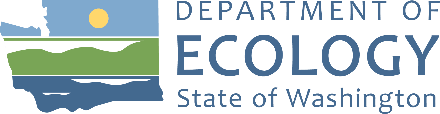 Resource Damage Assessment (RDA) Committee Meeting, 9:00 a.m. to 12:00 p.m.Committee Chair: Geoff Baran (geoff.baran@ecy.wa.gov)LocationDepartment of Ecology HQRoom R0A-32 300 Desmond Dr SE Lacey, WA 98503 HandoutsFound on Committee WebpageERTS #722807 P/C South Sound Fire and Diesel SpillVirtual Meeting Room: ZoomMeeting number: 834 0324 4817Join by phone (if not using computer audio): 253-215-8782Meeting Link: Click HereZoom HelpWelcome and Introductions9:00 a.m. | 10 minutes | BaranApproval of  Meeting Minutes9:10 a.m. | 5 minutes | Baran | DecisionNew BusinessERTS #722807 P/C South Sound Fire and Diesel Spill9:15 a.m. | 30 minutes | Baran | DecisionHandout: ERTS #722807 P/C South Sound Fire and Diesel Spill report summaryIncident ReviewDiscussionVoteOld BusinessOpen Case Updates9:45 a.m. | 10 minutes | BaranERTS #720988 Tug Tulalip Sinking and Oil SpillAnnouncementsRoundtable9:55 a.m. | 5 minutes | AllAdjournment10:00 a.m. | 5 minutes | BaranNext meeting – , 09:00 a.m. to 12:00 p.m., Room R0A-32 and on Zoom